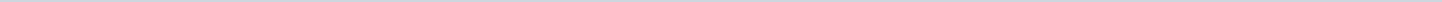 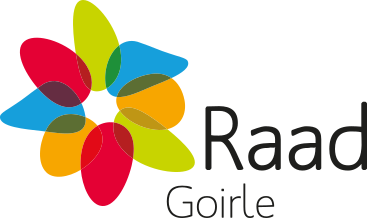 Gemeente GoirleAangemaakt op:Gemeente Goirle28-03-2024 10:53Schriftelijke vragen1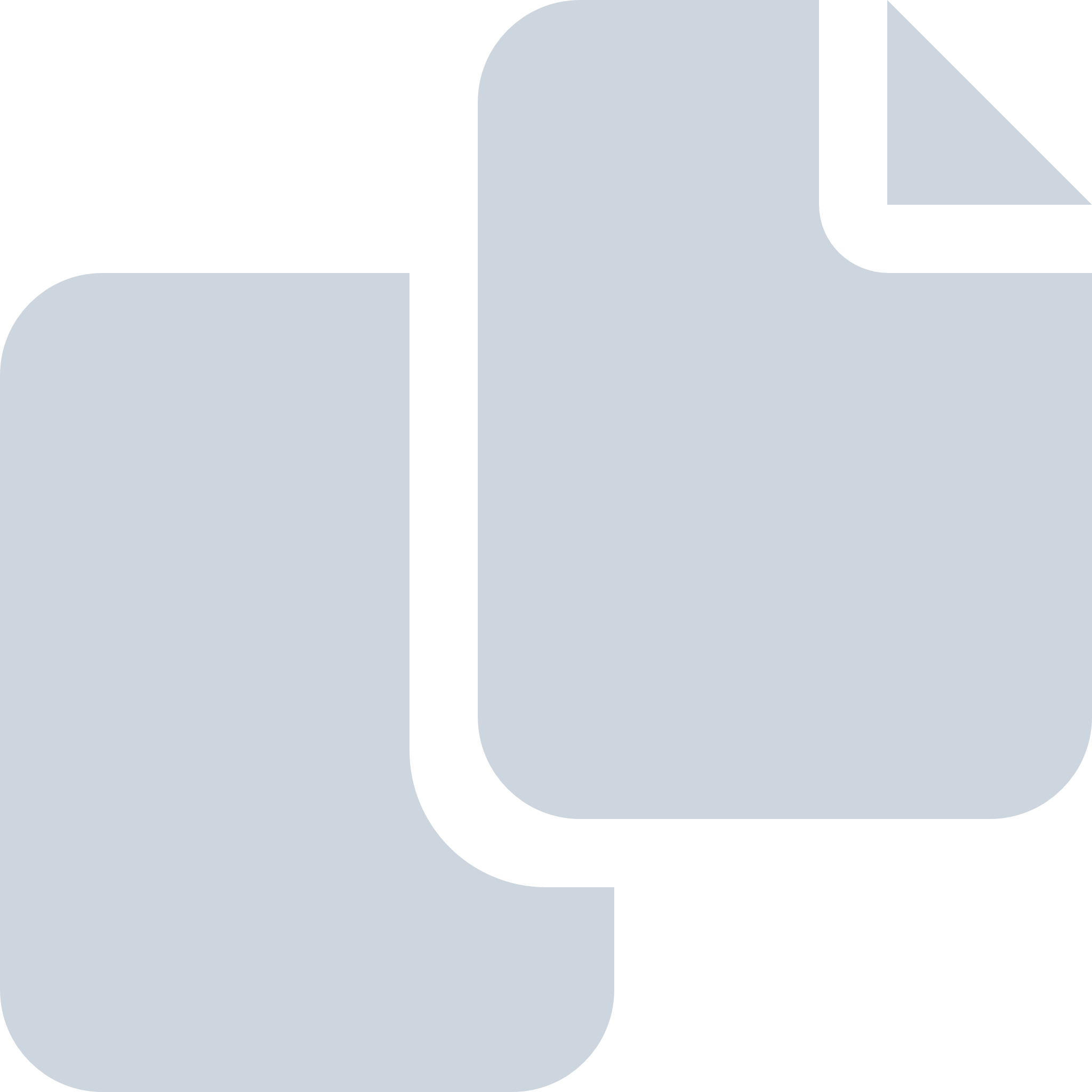 Periode: augustus 2021#Naam van documentPub. datumInfo1.A2 Schriftelijke vragen art 40 04-08-21 VVD Barbara Benz Park en RIB geluidwerende voorzieningen A5804-08-2021PDF,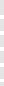 106,49 KB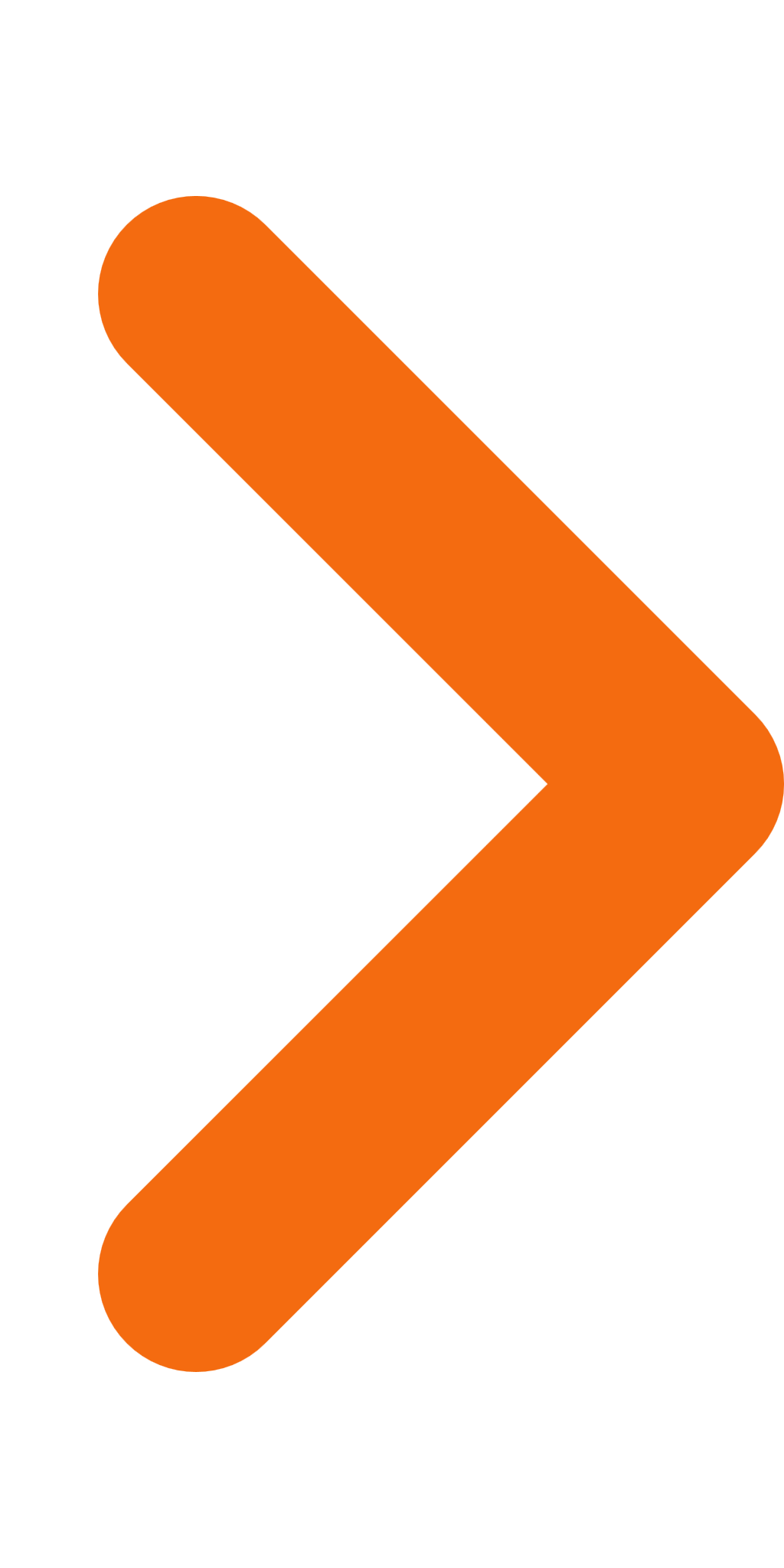 